IV Международная научно-практическая конференция «Лингвистика, лингводидактика и межкультурная коммуникация: теория и практика», посвященная памяти И. А. Цатуровой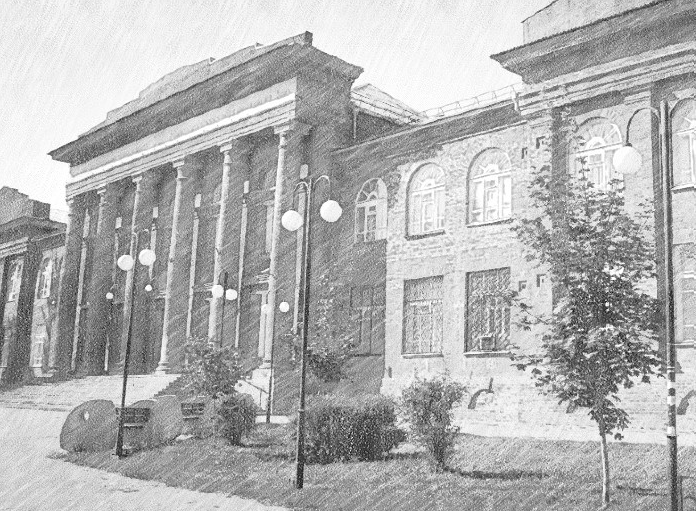 ТАГАНРОГ, 24-27 мая 2017Уважаемые коллеги!Приглашаем Вас с 24 по 27 мая 2017 года принять очное участие в работе IV Международной научно-практической конференции «Лингвистика, лингводидактика и межкультурная коммуникация: теория и практика», посвященной памяти И. А. Цатуровой (Linguistics, Language Teaching and Intercultural Communication: Theory and Practice, LLTIC). Организатор конференции: ФГAОУ ВО «Южный федеральный университет».Цель конференции: развитие международного взаимодействия в сфере лингвистики, лингводидактики и межкультурной коммуникации.В рамках конференции будут проведены пленарные и секционные заседания, мастер-классы и круглые столы. Официальные языки конференции: английский, русский. Язык тезисов для публикации в сборнике материалов конференции: русский (только для секции «Русский язык как иностранный»), английский для всех остальных секций. С уважением,Организационный комитетНаправления работы конференции и регламент выступленияПленарное заседание: доклады о результатах фундаментальных исследований в области  лингвистики, лингводидактики и межкультурной коммуникации. Регламент выступления: до 30 минут.Секционные заседания: доклады о результатах исследований по следующим направлениям:Лингвистические, лингвострановедческие и лингвокультурологические аспекты в обучении языкам и культурам.Язык, речь, речевая коммуникация.Перевод как наука и учебная дисциплина.Информационно-коммуникационные технологии в обучении языкам и культурам.Лингводидактическое тестирование: вчера, сегодня, завтра.Межкультурная коммуникация в условиях глобализации: философско-культурологический аспект.Русский язык как иностранный: проблемы и решения.Иностранный язык для специальных целей.Регламент выступления: до 10 минут.Форма участияОчная: личное участие с докладом на пленарном или секционном заседании, проведение мастер-класса. Возможно представление доклада по видеосвязи. Участники конференции получают сертификаты.Основные сроки и условия участия в конференции24 апреля 2017 г.: завершение приема заявок и тезисов для публикации в сборнике материалов конференции на адрес оргкомитета privalova@tti.sfedu.ru Решение о принятии или отклонении заявки на участие оформляется в течение двух дней.10 мая: окончание приема копий квитанций об оплате. Просьба осуществлять оплату только после получения уведомления о принятии заявки.  21 мая: рассылка программы конференции.24-27 мая: работа конференции.Форма заявкиТребования к оформлению тезисовЯзык тезисов для секции РКИ: русский. Язык тезисов для всех остальных секций: английский.Tекстовый редактор: Word (2003, 2007). Шрифт: Times New Roman. Размер  шрифта: 14. Абзацный отступ: 1,25 см.Поля: 2 см со всех сторон.Межстрочный интервал: 1,5. Ориентация: книжная, без простановки страниц, без переносов, желательно без постраничных сносок. Название доклада: по центру, без отступа, прописными буквами, жирным шрифтом. Фамилия, имя, отчество автора(ов): (жирным шрифтом, курсивом), полное название представляемой организации (вуза), страна (курсивом) – по правому краю, строчными буквами.Текст тезисов должен содержать характеристику основной темы, цель работы и ее результаты. Рекомендуемый средний объем 1500 п.з. с пробелами. Текст выравнивается по ширине. Фамилии и инициалы авторов пишутся раздельно: Lomonosov М. V.Материалы печатаются в авторской редакции. Автор несёт полную ответственность за их содержание. Тезисы и заявка должны быть отправлены отдельными файлами, прикрепленными к письму. В имени файла, содержащем тезисы, указывается фамилия автора и первые 2-3 слова названия (пример: Ivanov_ICT in language). В имени файла, содержащем заявку, указывается фамилия автора и слово «заявка» (пример: Ivanov_Zayavka).Материалы, не удовлетворяющие указанным требованиям и присланные позднее установленного срока, не рассматриваются и не возвращаются.Образец оформления тезисов ICT IN LANGUAGE TEACHINGIvan IvanovSouthern Federal University, Russiaivanivanov@sfedu.ru  	Using ICT in foreign language learning and teaching environment enables students to become more motivated in …Регистрационный взносУчастие в конференции (включая публикацию тезисов): 700 рублей. Для студентов и аспирантов: 500 рублей (если доклад без соавторов). Для сотрудников и студентов ЮФУ участие в конференции бесплатное.Регистрационный взнос включает издательские и организационные расходы, в том числе и экскурсию по городу Таганрогу, кофе-паузы. Проезд, проживание и питание – за счет командирующей стороны.Забронировать гостиницу в г. Таганроге Вы можете самостоятельно через специальные сервисы, например, http://www.komandirovka.ru/hotels/taganrog/Реквизиты для оплаты Федеральное государственное автономное образовательное учреждение высшего образования «Южный федеральный университет»344006, г. Ростов-на-Дону,ул. Б.Садовая, 105/42ИНН 6163027810, КПП 616301001Южный федеральный университет          Р.сч. 405 038 107 0000 0 0000 01В ПАО КБ «ЦЕНТР-ИНВЕСТ» Г. РОСТОВ-НА-ДОНУБИК046015762,кор.счет3010180100000000762В графе «Назначение платежа» указывается:КП 301. кафедры лингвистического образованияМесто проведенияАдрес: Таганрог, пер. Некрасовский, 44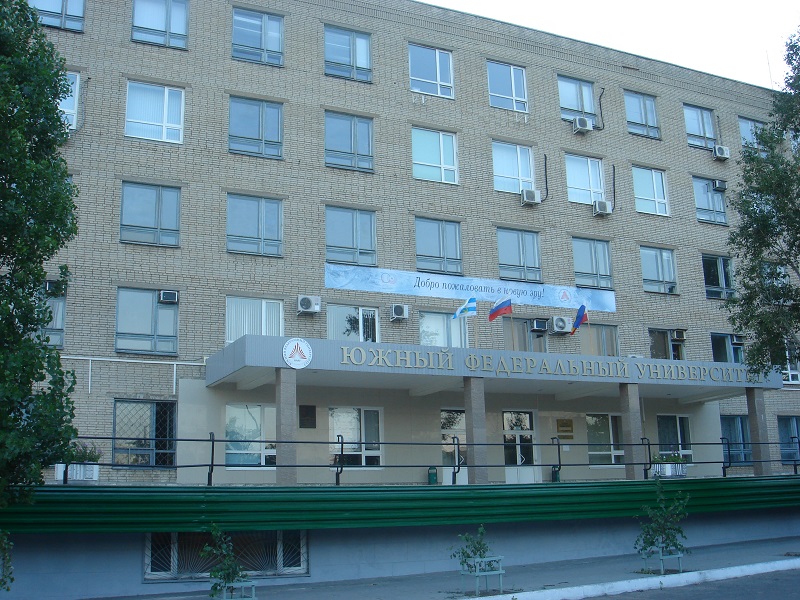 КонтактыПривалова Юлия Владимировнаe-mail: privalova@tti.sfedu.ruТел.: +79081827462 Балуян Светлана Размиковнаe-mail: sbaluyan@sfedu.ru 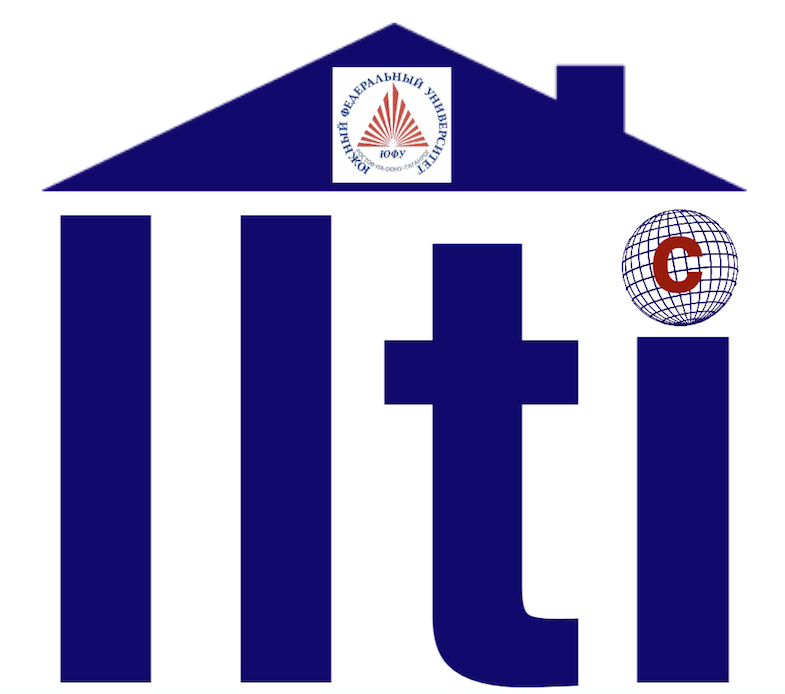 4th International ConferenceLINGUISTICS, LANGUAGE TEACHING AND INTERCULTURAL COMMUNICATION: THEORY AND PRACTICE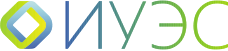 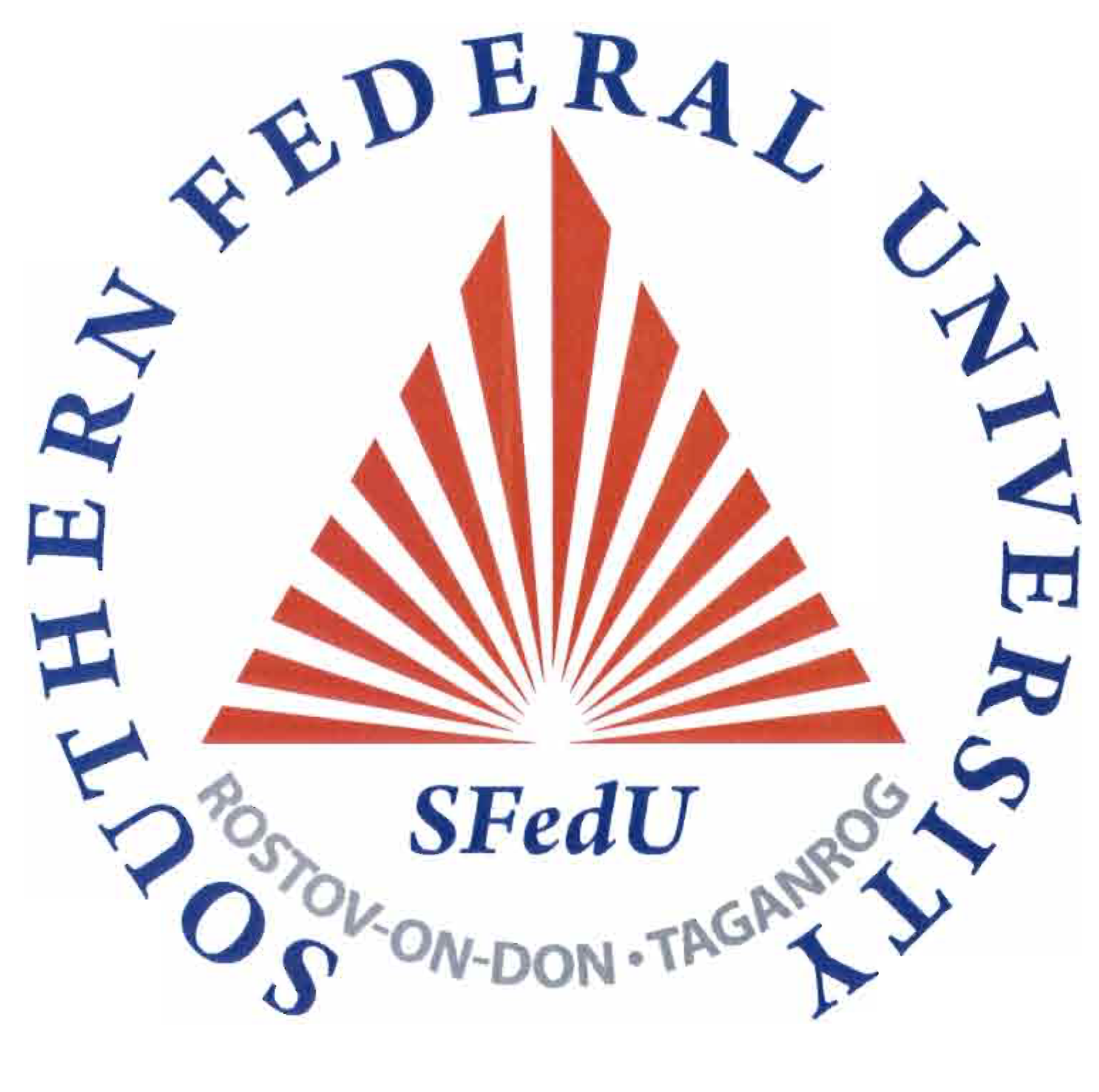 Фамилия, имя, отчествоСтрана Дом. адресТелефонe-mailМесто работыДолжностьУченая степень, званиеНазвание докладаСекцияФорма участия☐ доклад         ☐ мастер-класс   ☐ доклад  по видеосвязи       Требуемое оборудование для доклада или мастер-класса